Opening PrayerOld Business - Approval of Minutes from April Meetings – approved for 4/2 and 4/29New BusinessAdministrator Report – Chris Kolakovich/Kyle Burkholder Current/Upcoming Events – Teacher appreciation week, Field Day, field trips continue, biz town, 8th grade graduation on 5/29, last day 5/31 noon dismissal, outdoor assembly & coffee with principals 5/22Budget/Tuition announcement status update – reviewed feedback, which was minimal and consisted primary of support/understanding Monthly Safety report – continuation of grant for security officer position will be pursued, suggestion to pursue shared cost with IPS 84Monthly Technology report – no update       b. 	 School Commission Items Strategic Plan Action Steps: Parent survey feedback (Flo Barnes) – Flo summarized data from parent survey. 130 responses in total.New School Commission members - Sarah Sullivan, Laura Heape, and Ben Nicol – Frank will follow-up and welcome these wonderful new members after parish council approval this weekJune 4 year-end social to include outgoing & new School Commission and PTO members – invitation forthcomingCommittee ReportsPTO – Stephanie Allen/Alissa Cohoat – update corresponds with Admin report aboveFinance Report – Mike Wessel – no updateParish Council – Frank Otte/Cindy Harkness – no updateFacilities – David Gilley – Illumination project work continuesIHM School Commission Meeting AgendaIHM School Commission Meeting AgendaIHM School Commission Meeting Agenda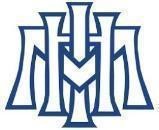 Immaculate Heart of MaryCatholic Grade SchoolIndianapolis, Indianax☐  Chris Kolakovichx☐  Kyle Burkholderx☐  Emily Campbellx☐  Jennifer Cvarx☐  Krista Roseberryx☐  Jenn Herrmannx☐  Matt Lordx☐  Frank Ottex☐  Flo Barnesx☐  David Gilleyx☐ Gabrielle Neal☐ Betsy Jeatran☐ Stephanie Allen PTOx☐ Alissa Cohoat PTOx☐ Mike Wessel Finance☐ Cindy Harkness Parish CouncilTuesday, May 14 2024BOSCO CENTER5:30 pm Tuesday, May 14 2024BOSCO CENTER5:30 pm IHM Mission Statement - Immaculate Heart of Mary School provides an exceptional academic experience grounded in making God known, loved, and served.Prayer:  Lord Jesus Christ, we have come together in Your name to work for the good of our school, Immaculate Heart of Mary.  Surround us with Your invisible presence and pour Your spirit upon us.  Make us use Your gifts in a spirit of trust, love and understanding, so that the children of IHM may experience an abundance of light, compassion, and peace.  Let harmony reign among us, and let us keep our eyes ever fixed upon You.  Amen.